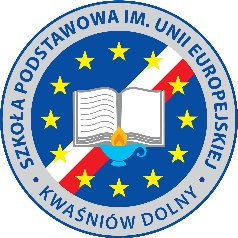 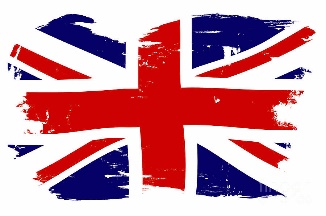 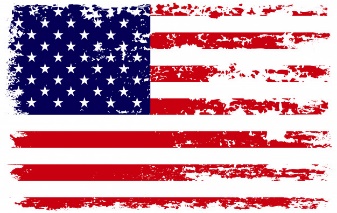 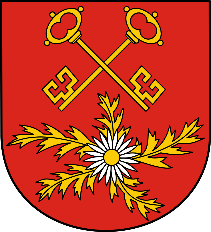 REGULAMIN I GMINNEGO KONKURSU RECYTATORSKIEGO 
POEZJI W JĘZYKU ANGIELSKIMTemat: PRZYJAŹŃORGANIZATOR KONKURSU:Zespół Szkolno-Przedszkolny im. Unii Europejskiej 
w Kwaśniowie DolnymTERMIN:12 maja 2021r.MIEJSCE:Szkoła Podstawowa im. Unii Europejskiej 
w Kwaśniowie DolnymCELE KONKURSU:
1) Pogłębianie wiedzy o literaturze anglojęzycznej.2) Doskonalenie umiejętności recytatorskich.3) Zainteresowanie uczniów poezją obcojęzyczną.4) Zachęcenie uczniów do prezentacji swoich umiejętności     recytatorskich przed publicznością.5) Promocja i pomoc dzieciom utalentowanym językowo 
     i artystycznie.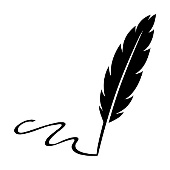 REGULAMIN KONKURSU:1) Konkurs jest przeznaczony dla uczniów szkół         podstawowych klas IV-VIII.2) W konkursie może uczestniczyć maksymalnie 5 uczniów
     z każdej szkoły (3 osoby z klas IV-VI oraz 2 osoby 
     z klas VII-VIII).3) Konkurs odbędzie się 12 maja 2021 r. 4) Uczestnik konkursu przygotowuje prezentację jednego         nauczonego na pamięć wiersza w języku angielskim. 
     W tej edycji tematem wiersza jest PRZYJAŹŃ. 5) Uczestnicy konkursu recytują przed komisją wybrany             przez siebie utwór. W czasie zdalnego nauczania         nagranie recytowanego utworu należy przesłać na adres        koordynatora konkursu w wyznaczonym terminie.6) Podczas prezentacji dozwolone jest wykorzystanie      środków artystycznych takich jak: mimika, gesty, ruch,      strój czy inne rekwizyty. 7) Prezentowany wiersz powinien być dostosowany do          wieku uczestnika konkursu. 8) Czas prezentacji nie może przekroczyć 3 minut. 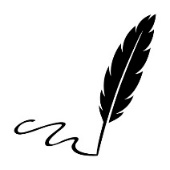 KRYTERIA OCENY:Przy ocenie pod uwagę brane są następujące aspekty:• dobór repertuaru (0-3 punktów) • stopień opanowania tekstu ( 0-5 punktów)• interpretacja, wrażenia artystyczne (0-5 punktów) • wymowa (0-5 punktów) NAGRODY:Laureaci konkursu otrzymają dyplomy oraz nagrody rzeczowe.Ogłoszenie wyników oraz rozdanie nagród odbędzie się w dniu konkursu po ustaleniu punktacji przez jury.W czasie zdalnego nauczania wyniki zostaną umieszczone w ciągu tygodnia od daty nadesłania nagrań na szkolnej stronie internetowej: www.zspkwasniow.pl. POSTANOWIENIA:Kartę zgłoszenia uczestników (załącznik nr 1) i informację RODO  do pobrania na stronie internetowej www.zspkwasniow.pl oraz filmik należy przesłać najpóźniej do 5 maja 2021r. na adres mailowy koordynatora konkursu. Kwestie sporne rozstrzyga przewodniczący jury. Sprawy nieujęte w regulaminie rozstrzyga jury oraz organizator.Uczestnik zezwala na wykorzystywanie i przetwarzanie 
w bazie danych informacji osobowych zawartych w Karcie Zgłoszenia.Wszelkich informacji dotyczących konkursu udziela Koordynator Konkursu – Katarzyna Przybylska-Polak, tel. 608689969, mail. przybylska.polak.katarzyna@gmail.com.